ROMÂNIA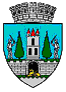 JUDEȚUL SATU MARECONSILIUL LOCAL ALMUNICIPIULUI SATU MAREHOTĂRÂREA nr. 124/29.04.2021privind numirea Comisiei pentru analiza și evaluarea stadiului de realizare a contractului privind concesionarea Zonei de Agrement SomeșConsiliul Local al Municipiului Satu Mare întrunit în şedinţa ordinară din data de 29.04.2021,Analizând:- proiectul de hotărâre înregistrat sub nr. 23841/21.04.2021, - referatul de aprobare al inițiatorului înregistrat sub nr. 23843/21.04.2021, -raportul de specialitate al Serviciului Patrimoniu Concesionări Închirieri înregistrat sub nr. 23844/21.04.2021, - raportul Serviciului Juridic înregistrat sub nr. 24227/22.04.2021,- avizele comisiilor de specialitate ale Consiliului Local Satu Mare,Luând în considerare prevederile:art. 127 alin. (3), art. 129 alin. (1), alin. (2) lit. b) și c) coroborat cu alin. (4) lit. e) și f) și art. 326 alin. (1) din OUG nr. 57/2019 privind Codul administrativ,-Legii nr. 24/2000 privind normele de tehnică legislativă pentru elaborarea actelor normative, republicată, cu modificările şi completările ulterioare,În temeiul prevederilor art. 139 alin. (1) și ale art. 196 alin. (1) lit. a) din OUG nr. 57/2019 privind Codul administrativ,Adoptă următoarea:H O T Ă R Â R E:Art. 1. Se aprobă constituirea Comisiei pentru analiza și evaluarea stadiului de realizare a contractului privind concesionarea Zonei de Agrement Someș, în următoarea componență:Președinte: 	Kereskényi Gábor-primarMembri:      Stan Gheorghe-viceprimar,Ressler Ștefan-consilier local din partea UDMR,Molnar-Creț Diana-Maria-consilier local din partea USR PLUS,Crăciun Ciprian Dumitru-consilier local din partea PSD,Masculic Csaba-administrator public,Racolța Mihaela Maria-Secretar general,Faur Mihaela-șef Serviciu Patrimoniu Concesionări Închirieri,Mustea Bianca Laura-șef Serviciu juridic,Ziman Doina-Șef Serviciu Fond Funciar și Legile Proprietății,Șereș Corina Mihaela-consilier juridic în cadrul Serviciului Patrimoniu Concesionări Închirieri,Burgye Ștefan-arhitect șef cu atribuții delegate,Văscan Adrian-consilier în cadrul Serviciului Patrimoniu Concesionări Închirieri,Secretar: Caia Marcela-consilier în cadrul Serviciului Patrimoniu Concesionări Închirieri.Art. 2. (1)Atribuțiile comisiei sunt următoarele:evaluarea stadiului de realizare a contractului de concesiune,analizarea clauzelor care au fost respectate și care nu au fost respectate de către ambele părți,analiza oportunității continuării relației contractuale, în forma actuală,analiza posibilității inițierii unor negocieri pentru modificarea, prin act adițional, a unor clauze contractuale,analiza riscurilor pe care le-ar implica: fie continuarea relațiilor contractuale în termenii actuali, fie continuarea relațiilor contractuale în alți termeni, fie încetarea într-o formă sau alta a relațiilor contractuale. (2) Comisia se convoacă de către președinte, prin grija secretarului, și își desfășoară activitatea în prezența a două treimi dintre membri. În urma acestei analize, comisia va redacta un raport care va conține propuneri care pot sta la baza inițierii unor proiecte de hotărâri având ca obiect soluția juridică ce urmează a fi adoptată cu privire la contractul de concesiune.Art. 3. Prezenta hotărâre se comunică, prin intermediul secretarului general al municipiului Satu Mare, în termenul prevăzut de lege, Primarului Municipiului Satu Mare, Instituției Prefectului - Județul Satu Mare și membrilor comisiei.Președinte de ședință,                                                                           Contrasemnează       Gáti Ștefan                                                                                      Secretar general,                                                                                                      Mihaela Maria RacolțaPrezenta hotărâre a fost adoptată cu respectarea prevederilor art. 139 alin. (1) din O.U.G. nr. 57/2019 privind Codul administrativ;Redactat în 6 exemplare originale                                          Total consilieri în funcţie22Nr. total al consilierilor prezenţi21Nr total al consilierilor absenţi1Voturi pentru20Voturi împotrivă0Abţineri1